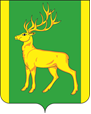 Финансовое управление администрации муниципального образования Куйтунский районП Р И К А Зр.п. КуйтунВ соответствии с Бюджетным кодексом Российской Федерации, руководствуясь Положением о финансовом управлении администрации муниципального образования Куйтунский район, утвержденным постановлением администрации муниципального образования Куйтунский район от  22 марта 2011 года №250,П Р И К А З Ы В А Ю:1. Внести следующие изменения в Порядок применения бюджетной классификации Российской Федерации в части, относящейся к консолидированному бюджету муниципального образования Куйтунский район:          1.1. пункт 2 к Приложению к Перечню и правилам отнесения расходов консолидированного бюджета муниципального образования Куйтунский район дополнить строкой следующего содержания:«L7500 расходы на реализацию мероприятий по модернизации школьных систем образования, По данному направлению расходов отражаются расходы бюджета муниципального образования Куйтунский район в рамках основного мероприятия « Проведение капитальных ремонтов муниципальных учреждений » муниципальной программы «Комплексное развитие   муниципального образования Куйтунский район Иркутской области на 2021-2027гг на реализацию мероприятий по модернизации школьных систем образования, источником финансового обеспечения которых являются субсидии, предоставляемые из федерального, областного и местного бюджетов»;       1.2 В приложение 3 внести следующие изменения:           1.2.1  после строки:дополнить строками:2.  Настоящий приказ подлежит размещению в сетевом издании «Официальный сайт муниципального образования Куйтунский район» в информационно-телекоммуникационной сети «Интернет» куйтунскийрайон,рф.3. Контроль за исполнением настоящего приказа возложить на начальника бюджетного отдела финансового управления администрации муниципального образования Куйтунский район Шишкину А.Н.Начальник ФУА МО Куйтунский район                                                Н.А. Ковшароваот24.02.2022г.№№12О внесении изменений в Порядок применения бюджетной классификации Российской Федерации в части, относящейся к консолидированному бюджету муниципального образования Куйтунский районРеализация иных направлений расходов основного мероприятия подпрограммы, муниципальной программы11.0.03.21000Основное мероприятие 4  " Капитальные ремонты муниципальных учреждений"11.0.04.00000Субсидия местным бюджетам на реализацию мероприятий по модернизации школьных систем образования11.0.04.L7500